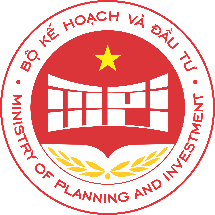 BỘ KẾ HOẠCH VÀ ĐẦU TƯTÀI LIỆU HỘI NGHỊ TRỰC TUYẾN TOÀN QUỐCVỀ THÚC ĐẨY PHÂN BỔ VÀ GIẢI NGÂN VỐN ĐẦU TƯ CÔNG NĂM 2019Hà Nội, ngày 26 tháng 9 năm 2019